2024Antelope Valley Gem & Mineral Club’sGem, Mineral & Jewelry ShowSaturday, May 4, 2023 10-5Sunday, May 5, 2023 10-4*FREE ADMISSION & FREE PARKING*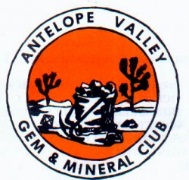 Antelope Valley Fairgrounds2551 West Ave. H, Lancaster, CA 93536Raffle, Silent Auction, Kid’s Activities, Demonstrations, Door Prize DrawingsVendors with something for everyone!Rocks-Beads-Minerals-Jewelry-GemsCrystals-Tools-Books-Much Much More